Rybnik, dnia 13.02.2024 r.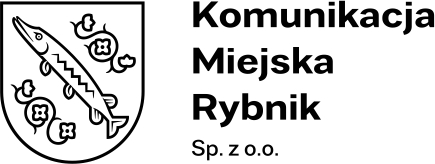 KMR/PU/03/2024Platforma zakupowa Zamawiającego Wykonawcy, którzy pobrali SWZdot.: postępowania o udzielenie zamówienia sektorowego prowadzone na podstawie Regulaminu Udzielania Zamówień Sektorowych na dostawy, usługi 
i roboty budowlane w Komunikacji Miejskiej Rybnik Sp. z o.o. w Rybniku pn.: Budowa sieci kanalizacji sanitarnej w Rybniku przy ul. Lipowej:ETAP I – rozbudowa sieci kanalizacji sanitarnej ETAP II – budowa zewnętrznej kanalizacji sanitarnej odprowadzającej ścieki z istniejących budynków położonych przy ul. Lipowej 25d w Rybniku wraz z montażem przepompowni. Przekazuję Państwu pytanie Wykonawcy wraz z odpowiedzią Zamawiającego.Proszę o uwzględnienie tej informacji przy opracowywaniu oferty.Pytanie 2Czy dysponują Państwo dokumentacją geotechnicznąOdpowiedź na pytanie nr 2Zamawiający informuje, iż dysponuje opracowaną dokumentacją geotechniczną przez firmę Biogeo Wioleta Małecka z siedzibą w Rybniku przy ulicy Łącznej 99e pod nazwą OPINIA GEOTECHNICZNA, DOKUMENTACJA Z BADAŃ PODŁOŻA. PROJEKT GEOTECHNICZNY.Przedmiotową dokumentację Zamawiający zamieszcza na stronie postępowania jako Załącznik nr 11. Łukasz Kosobucki Prezes Zarządu/-/